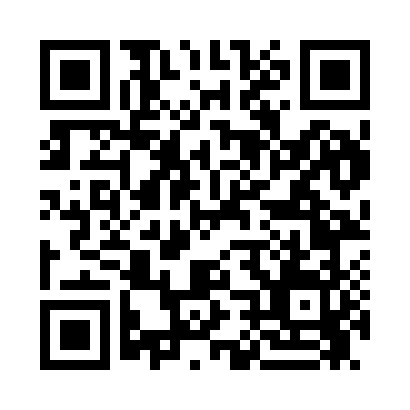 Prayer times for Ashmont, Massachusetts, USAWed 1 May 2024 - Fri 31 May 2024High Latitude Method: Angle Based RulePrayer Calculation Method: Islamic Society of North AmericaAsar Calculation Method: ShafiPrayer times provided by https://www.salahtimes.comDateDayFajrSunriseDhuhrAsrMaghribIsha1Wed4:115:3912:414:357:449:132Thu4:095:3812:414:357:459:143Fri4:075:3612:414:357:479:164Sat4:055:3512:414:367:489:175Sun4:045:3412:414:367:499:196Mon4:025:3212:414:367:509:207Tue4:005:3112:414:377:519:228Wed3:595:3012:414:377:529:239Thu3:575:2912:414:377:539:2510Fri3:565:2812:414:387:549:2711Sat3:545:2712:414:387:559:2812Sun3:535:2612:414:387:569:3013Mon3:515:2512:414:397:579:3114Tue3:505:2312:414:397:589:3215Wed3:485:2212:414:397:599:3416Thu3:475:2112:414:408:009:3517Fri3:455:2112:414:408:019:3718Sat3:445:2012:414:408:029:3819Sun3:435:1912:414:408:039:4020Mon3:415:1812:414:418:049:4121Tue3:405:1712:414:418:059:4322Wed3:395:1612:414:418:069:4423Thu3:385:1512:414:428:079:4524Fri3:365:1512:414:428:089:4725Sat3:355:1412:414:428:099:4826Sun3:345:1312:414:438:109:4927Mon3:335:1312:424:438:119:5128Tue3:325:1212:424:438:129:5229Wed3:315:1212:424:448:129:5330Thu3:305:1112:424:448:139:5431Fri3:295:1112:424:448:149:55